HƯỚNG DẪN HỌC SINH ÔN TẬP MÔN TIẾNG ANH 11 – SÁCH CŨ TUẦN 4 (Từ 24/02 - 01/03/2020)Aim:  Review Unit 9, 10Ss do TEST YOURSELF 1 and TEST YOURSELF 2 below, then check the answers at the end of the tests.TEST YOURSELF 1Time allowance: 45 minutes A. PHẦN TRẮC NGHIỆM: (chọn và tô kín bằng bút chì một ô tròn tương ứng với phương án trả lời đúng)A. PHẦN TRẮC NGHIỆM: (0.25 p x 20 = 5 point)
I. Choose the word whose underlined part is pronounced differently from that of the rest.1. 	A. crisp			B. speech		C. Spanish		D. stubborn2.  	A. slang			B. slim			C. island		D. slowlyII. Choose the word whose main stress is placed differently from that of the others.3. 	A. destruction		B. survival		C. discouraging	D. maintenance4.  	A. subscriber		B. transmission	C. dissatisfied		D. distributionIII. Choose the word or phrase (A, B, C or D) that best fits the blank space in the following passage.Tropical forests have (5) ……………… us with many sorts of plants for food, medicine and industry. They also reduce floods and droughts, keep water (6) …………., and slow down the Greenhouse Effect. However, the tropical forests are being (7) …………… to make rooms for things like farms and fields. The World Wildlife Fund is working to protect and save the forests that are in (8) …………….5. 	A. supplying		B. supplied		C. to supply		D. been supplied6. 	A. dirty			B. clean		C. infinite		D. new7. 	A. hunted			B. killed		C. destroyed		D. captured8. 	A. endangered		B. dangerous		C. danger		D. destroying		IV. Choose the best answer (A, B, C or D) to complete each sentence.9. - Bob: “ ...................................... send this document to my office by fax?”     - Kate: “Yes, Certainly.”A. Would you like 		B. Would you mind 	C. Could you 		D. Why not10. David: “Personally, I’m worry about discharging chemical pollutants into the environment.”    Linda: “Me too. The best thing to do is ……………………………………”A. discharging chemical pollutants into the environment should be prohibit.B. we should discharge chemical pollutants into the environment. as much as possible.C. chemical pollutants are harmful to the environment.D. increasing the use of chemical pollutants into the environment.11. The main threat to the ...................... of these creatures comes from their loss of habitat. A. survive 			B. survivor 		C. survival 		D. survivable12. If people stop destroying animal's natural habitat, more species will survive and produce ..............A. offspring 			B. ecology 		C. landscape 		D. benefit13. We are proud of our ……………...... staff, who are always friendly and efficient.A. well-done 			B. well-appointed 	C. well-behaved    	D. well-trained14. You can ………………. to your favorite newspapers and magazines at the nearest post office.  A. subscribe 			B. deliver 		C. offer 	     	 D. notify15. Thanh Ba Post Office provides customers ……………….... the Messenger Call Services. A. with 			B. for 			C. of 			D. to16. You have to be aware of the damage humans are doing to quicken the ............... of wildlife.A. extinct 			B. extinctive 		C. extinctions 		D. extinction17. Mr. Carter, to ……………. I spoke on the phone last night, is concerned about the environmental protection. A. that				B. who			C. whom		D. whose18. What’s the name of the person ……………. bicycle you borrowed?	A. who				B. whom		C. whose		D. who’s
V. Choose the underlined part among A, B, C or D that needs correcting. (0.25× 2= 0.5p)19. People are changing weather conditions by cut down trees in the forests.                               A                   B                          C                D20. The song to that we listened last night was beautiful.            A             B            C                        DB. PHẦN TỰ LUẬN 
VI. READING COMPREHENSION:  Read the passage and then answer the following questions (0.5× 4= 2.0p)THE POSTAGE STAMPBefore the invention of the postage stamp, it was difficult to send a letter to another country. The sender paid for the letter to travel in his or her own country. Then the person in the other country paid for that part of the trip. If a letter crossed several countries, the problem was worse.Rowland Hill, a British teacher, had the idea of a postage stamp which gum on the back. The British post office made the first stamps in 1840. They were the Penny Black and the Two-pence Blue. A person bought a stamp and put it on a letter, the post office delivered the letter. When people received letters, they didn’t have to pay anything. The letters were repaid.Postage stamps became popular in Great Britain immediately. Other countries started making their own postage stamps very quickly. There were still problems with international mail. Some countries did not want to accept letters with stamps from another country. Finally, in 1874 a German organized the Universal Postal System. Each country in the UPS agreed to accept the letters with prepaid postage from the other members.Today the offices of the UPS are in the Switzerland. Almost every country in the world is a member of this organization. It takes care of any international problems.1. When was The UPS set up?……………………………………………………………………………………………………….. 2. What does the word “they” in line 5 refer to?………………………………………………………………………………………………………..3. Did the postage stamps take a long time to become popular in Great Britain?……………………………………………………………………………………………………….4. What are the advantages of receivers after the invention of the postage stamp?……………………………………………………………………………………………………….VII. WRITING: Rewrite each of the following sentences as directed (0.5× 4= 2.0p)25. Her many friends gave her encouragement. I like to be considered among them.(Combine the following pairs, use Preposition + Relative Pronoun.)…………………………………………………………………………………………………………….
26. Her book was published last year. It became a best seller.(Combine these pairs of sentences, use Relative Clause.)
…………………………………………………………………………………………………………….
27. I/ satisfy/ quality/ equipment/ because/ they/ always working/ good condition//.(Complete the sentence from the suggested words or phrases)……………………………………………………………………………………………………………..28. Ba Vi National Park/ locate/ Ba Vi mountain ranges/ 48 km west/ Hanoi//.(Complete the sentence from the suggested words or phrases)……………………………………………………………………………………………………………VIII. LISTENING (0.25 × 4= 1.0p)Listen to the recording and decide whether the following statements are true (T) or false (F)1. Wild animals provide us with many important produces				……………….2. Bear and other small animals help control insects					……………….3. Wild animals also make our surroundings more boring				……………….4. The blue whale and the American alligator, are not in danger of extinction.	……………….The end 	------------------------------------------------TEST YOURSELF 2Time allowance: 45 minutes A. PHẦN TRẮC NGHIỆM: (chọn và tô kín bằng bút chì một ô tròn tương ứng với phương án trả lời đúng)I. Choose the word with the different stress pattern. (0.5pt)1. A. cultivation		B. preservation		C. interference		D. responsible2. A. alternative		B. unlimited			C. ecology		D. geothermalII. Pick out the underlined part pronounced differently from that of the other words. (0.5pt)3. A. swallow			B. sword			C. swing		D. swim4. A. steam			B. test				C. stand		D. diskIII. Choose the best answer for each of the following sentences. (3pts)5. When you meet someone on the first day of New Year, what should you say?A. Congratulations!		B. Happy New Year!		C. Nice day!		D. Best wishes for you!6. Customer: “Excuse me!”		- Clerk: “Yes? ........................................”A. What can I do for you, sir?	B. What happens?		C. What’s up? 		D. Could you help me?7. John: “I think burning forests is the most important reason why nature is threatened.”	    Smith: “…………………………..”A. That’s a good idea		B. I’m not sure		C. Really?		D. I quite agree, but….8.  What newspaper do you want to ……………………..to?A. register			B. subscribe			C. by			D. deliver9. Our well-trained staffs are always courteous to customers.A. patient			B. polite			C. honest		D. crude10. Thanh Ba post office is equipped ……………advanced technology.A. by				B. in				C. through		D. with11. Your EMS mail will be delivered in the shortest possible time.A. Express Money Transfer	B. Express Mail Service C. Express Money Service	D. Express Mail Transfer12. To protect our environment, industrial factories must stop releasing……………….into the atmosphere.A. pollute			B. pollutants			C. pollution		D. polluter13. The sperm whale is in danger of ………………………..A. extinct			B. extinctive			C. extinction		D. extincting14. Killing endanger animals for fur, skin and food should be……………….. .A. encouraged			B. prohibited			C. developed		D. limited15. Forest destruction results ……………… floods and air pollution.A. from			B. about			C. in			D. into16. Because of people’s …………..with the environment, many kinds of plants and animals are becoming rare.A. supply			B. survival			C. influence		D. interferenceIV. Find a mistake in the four underlined parts of each sentence.(0.5pt)17. They are talking with Lan, who’s house is next to mine.                                   A                   B                 C         D18. People are destroyed the air by adding pollutants to it.                          A                       B                    C        DV. Choose the best sentence that can be made from the cues given. (0.5pt)19. it/  locate/ 29km south/ Sydney.A. It located 29km south of Sydney			B. It is locating 29km south of SydneyC. It is that locates 29km of Sydney			D. It is located 29km south of Sydney20. I/ write/ express/ some ideas/ the services of your Post Office.A. I wrote to express some ideas on which the services of your Post OfficeB. I have written to express some ideas on the services which is of your Post OfficeC. I am writing to express some ideas on the services of which is your Post OfficeD. I am writing to express some ideas on the services of your Post Office.B. PHẦN TỰ LUẬNVI. Listen to the passage and decide if the following statements are true (T) or false (F). (1.0pt) 21. Scientists understand a lot about the environment. 							.………22. Cold water evaporates from the sea, condenses in the atmosphere and becomes a strong wind.		……….23. Tornadoes are common in parts of the U.S.A, Australia, and Russia.					……….24. Hurricanes can affect ships, blow houses, causes floods, and disrupt traffic.				……….VII. Combine the following sentences. (2.0pts)25. The woman works as a tourist guide. She can speak Chinese and Vietnamese. (Using defining relative pronoun)……………………………………………………………………………………………26. Do you want to see the film “Titanic”? You are interested in it. (Using non-defining relative pronoun)…………………………………………………………………………………………….27. Your parents were very friendly. I talked to them last week. (Using relative pronoun with preposition)…………………………………………………………………………………………….28. The picture was famous. She was looking at it. (Using relative pronoun with preposition)……………………………………………………………………………………………VIII. Read the passage carefully and answer the following questions. (2.0pts)More than two hundred years ago, the term “environmental pollution” was quite strange to people. They lived healthily, drank pure water, and breathed fresh air. In those days, industry was not well-developed. Nowadays, the situation is quite different. The world today is faced with many major threats. The most dangerous threat of all is war, and after the threat of war is pollution. People all over the world are worried about things that are happening to the environment. Actually, it is man that is destroying the surroundings with many kinds of waste from devices that make human lives more comfortable and convenient. Everybody knows that cars emit dangerous gases that cause poisonous air and cancer, but no one wants to travel on foot or by bicycle. Manufacturers know that waste from factories make water and oil polluted, but they do not want to spend a lot of their money on treating the waste safely. Scattering rubbish is bad for our health, but no one wants to spend time burying it. Is it worth talking a lot about pollution?29. How was industry more than two hundred years ago?……………………………………………………………………………………………………………30. What is the second threat that the world is faced with?…………………………………………………………………………………………………………….31. What makes poisonous air and cancer?…………………………………………………………………………………………………………….32. Do manufacturers know that waste from factories make water and oil polluted?…………………………………………………………………………………………………………….						- The end –KEY: TEST YOURSELF 1A. PHẦN TRẮC NGHIỆM: (0.25 p x 20 = 5 point)
I. Choose the word whose underlined part is pronounced differently from that of the rest.1. 	A. crisp			B. speech		C. Spanish		D. stubborn2.  	A. slang			B. slim			C. island		D. slowlyII. Choose the word whose main stress is placed differently from that of the others.3. 	A. destruction		B. survival		C. discouraging	D. maintenance4.  	A. subscriber		B. transmission	C. dissatisfied		D. distributionIII. Choose the word or phrase (A, B, C or D) that best fits the blank space in the following passage.Tropical forests have (5) ……………… us with many sorts of plants for food, medicine and industry. They also reduce floods and droughts, keep water (6) …………., and slow down the Greenhouse Effect. However, the tropical forests are being (7) …………… to make rooms for things like farms and fields. The World Wildlife Fund is working to protect and save the forests that are in (8) …………….5. 	A. supplying		B. supplied		C. to supply		D. been supplied6. 	A. dirty		B. clean		C. infinite		D. new7. 	A. hunted		B. killed		C. destroyed		D. captured8. 	A. endangered		B. dangerous		C. danger		D. destroying		IV. Choose the best answer (A, B, C or D) to complete each sentence.9. - Bob: “ ...................................... send this document to my office by fax?”     - Kate: “Yes, Certainly.”A. Would you like 		B. Would you mind 	C. Could you 		D. Why not10. David: “Personally, I’m worry about discharging chemical pollutants into the environment.”    Linda: “Me too. The best thing to do is ……………………………………”A. discharging chemical pollutants into the environment should be prohibited.B. we should discharge chemical pollutants into the environment. as much as possible.C. chemical pollutants are harmful to the environment.D. increasing the use of chemical pollutants into the environment.11. The main threat to the ...................... of these creatures comes from their loss of habitat. A. survive 			B. survivor 		C. survival 		D. survivable12. If people stop destroying animal's natural habitat, more species will survive and produce ..............A. offspring 			B. ecology 		C. landscape 		D. benefit13. We are proud of our ……………...... staff, who are always friendly and efficient.A. well-done 			B. well-appointed 	C. well-behaved    	D. well-trained14. You can ………………. to your favorite newspapers and magazines at the nearest post office.  A. subscribe 			B. deliver 		C. offer 	     	 D. notify15. Thanh Ba Post Office provides customers ……………….... the Messenger Call Services. A. with 			B. for 			C. of 			D. to16. You have to be aware of the damage humans are doing to quicken the ............... of wildlife.A. extinct 			B. extinctive 		C. extinctions 		D. extinction17. Mr. Carter, to ……………. I spoke on the phone last night, is concerned about the environmental protection. A. that				B. who			C. whom		D. whose18. What’s the name of the person ……………. bicycle you borrowed?	A. who				B. whom		C. whose		D. who’s
V. Choose the underlined part among A, B, C or D that needs correcting. (0.25× 2= 0.5p)19. People are changing weather conditions by cut down trees in the forests.                               A                   B                          C                D20. The song to that we listened last night was beautiful.            A             B            C                        DB. PHẦN TỰ LUẬN 
VI. READING COMPREHENSION:  Read the passage and then answer the following questions (0.5× 4= 2.0p)THE POSTAGE STAMPBefore the invention of the postage stamp, it was difficult to send a letter to another country. The sender paid for the letter to travel in his or her own country. Then the person in the other country paid for that part of the trip. If a letter crossed several countries, the problem was worse.Rowland Hill, a British teacher, had the idea of a postage stamp which gum on the back. The British post office made the first stamps in 1840. They were the Penny Black and the Two-pence Blue. A person bought a stamp and put it on a letter, the post office delivered the letter. When people received letters, they didn’t have to pay anything. The letters were repaid.Postage stamps became popular in Great Britain immediately. Other countries started making their own postage stamps very quickly. There were still problems with international mail. Some countries did not want to accept letters with stamps from another country. Finally, in 1874 a German organized the Universal Postal System. Each country in the UPS agreed to accept the letters with prepaid postage from the other members.Today the offices of the UPS are in the Switzerland. Almost every country in the world is a member of this organization. It takes care of any international problems.1. When was The UPS set up?The UPS was set up in 18742. What does the word “they” in line 5 refer to?The word “they” refers to stamps3. Did the postage stamps take a long time to become popular in Great Britain?No, they didn’t.4. What are the advantages of receivers after the invention of the postage stamp?They didn’t have to pay anything.VII. WRITING: Rewrite each of the following sentences as directed (0.5× 4= 2.0p)25. Her many friends gave her encouragement. I like to be considered among them.(Combine the following pairs, use Preposition + Relative Pronoun.)Her many friends, among whom I like to be considered, gave her encouragement.
26. Her book was published last year. It became a best seller.(Combine these pairs of sentences, use Relative Clause.)
Her book, which became a best seller, was published last year.
27. I/ satisfy/ quality/ equipment/ because/ they/ always working/ good condition//.(Complete each of the following sentences from the suggested words or phrases)I am satisfied with the quality of the equipment because they are always working in good condition. 28. Ba Vi National Park/ locate/ Ba Vi mountain ranges/ 48 km west/ Hanoi//.(Complete each of the following sentences from the suggested words or phrases)Ba Vi National Park is located in Ba Vi mountain ranges and 48 km west of Hanoi.VIII. LISTENING (0.25× 4= 1.0p)Listen to the recording and decide whether the following statements are true (T) or false (F)1. Wild animals provide us with many important produces				…………T…….2. Bear and other small animals help control insects					…………F…….3. Wild animals also make our surroundings more boring				…………F…….4. The blue whale and the American alligator, are not in danger of extinction.	…………F…….The end 	----------------------------------------------KEY: TEST YOURSELF 2I. Choose the word with the different stress pattern. (0.5pt)1. A. cultivation		B. preservation		C. interference		D. responsible2. A. alternative		B. unlimited			C. ecology		D. geothermalII. Pick out the underlined part pronounced differently from that of the other words. (0.5pt)3. A. swallow			B. sword			C. swing		D. swim4. A. steam			B. test				C. stand		D. diskIII. Choose the best answer for each of the following sentences. (3pts)5. When you meet someone on the first day of New Year, what should you say?A. Congratulations!		B. Happy New Year!		C. Nice day!		D. Best wishes for you!6. Customer: “Excuse me!”		- Clerk: “Yes? ........................................”A. What can I do for you, sir?	B. What happens?		C. What’s up? 		D. Could you help me?7. John: “I think burning forests is the most important reason why nature is threatened.”	    Smith: “…………………………..”A. That’s a good idea		B. I’m not sure		C. Really?		D. I quite agree, but….8.  What newspaper do you want to ……………………..to?A. register			B. subscribe			C. by			D. deliver9. Our well-trained staffs are always courteous to customers.A. patient			B. polite			C. honest		D. crude10. Thanh Ba post office is equipped ……………advanced technology.A. by				B. in				C. through		D. with11. Your EMS mail will be delivered in the shortest possible time.A. Express Money Transfer	B. Express Mail Service C. Express Money Service	D. Express Mail Transfer12. To protect our environment, industrial factories must stop releasing……………….into the atmosphere.A. pollute			B. pollutants			C. pollution		D. polluter13. The sperm whale is in danger of ………………………..A. extinct			B. extinctive			C. extinction		D. extincting14. Killing endanger animals for fur, skin and food should be……………….. .A. encouraged			B. prohibited			C. developed		D. limited15. Forest destruction results ……………… floods and air pollution.A. from			B. about			C. in			D. into16. Because of people’s …………..with the environment, many kinds of plants and animals are becoming rare.A. supply			B. survival			C. influence		D. interferenceIV. Find a mistake in the four underlined parts of each sentence. (0.5pt)17. They are talking with Lan, who’s house is next to mine.                                   A                   B                 C         D18. People are destroyed the air by adding pollutants to it.                          A                       B                    C        DV. Choose the best sentence that can be made from the cues given. (0.5pt)19. it/  locate/ 29km south/ Sydney.A. It located 29km south of Sydney			B. It is locating 29km south of SydneyC. It is that locates 29km of Sydney			D. It is located 29km south of Sydney20. I/ write/ express/ some ideas/ the services of your Post Office.A. I wrote to express some ideas on which the services of your Post OfficeB. I have written to express some ideas on the services which is of your Post OfficeC. I am writing to express some ideas on the services of which is your Post OfficeD. I am writing to express some ideas on the services of your Post Office.B. PHẦN TỰ LUẬNVI. Listen to the passage and decide if the following statements are true (T) or false (F). (1.0pt) 21. Scientists understand a lot about the environment. 							T22. Cold water evaporates from the sea, condenses in the atmosphere and becomes a strong wind.		F23. Tornadoes are common in parts of the U.S.A, Australia, and Russia.					F24. Hurricanes can affect ships, blow houses, causes floods, and disrupt traffic.				TVII. Combine the following sentences. (2.0pts)25. The woman works as a tourist guide. She can speak Chinese and Vietnamese. (Using defining relative pronoun)The woman who can speak Chinese and Vietnamese works as a tourist guide26. Do you want to see the film “Titanic”? You are interested in it. (Using non-defining relative pronoun)Do you want to see the film “Titanic”, which you are interested in?27. Your parents were very friendly. I talked to them last week. (Using relative pronoun with preposition)Your parents, to whom I talked last week, were very friendly.28. The picture was famous. She was looking at it. (Using relative pronoun with preposition)The picture at which she was looking was famous.IX. Read the passage carefully and answer the following questions. (2.0pts)More than two hundred years ago, the term “environmental pollution” was quite strange to people. They lived healthily, drank pure water, and breathed fresh air. In those days, industry was not well-developed. Nowadays, the situation is quite different. The world today is faced with many major threats. The most dangerous threat of all is war, and after the threat of war is pollution. People all over the world are worried about things that are happening to the environment. Actually, it is man that is destroying the surroundings with many kinds of waste from devices that make human lives more comfortable and convenient. Everybody knows that cars emit dangerous gases that cause poisonous air and cancer, but no one wants to travel on foot or by bicycle. Manufacturers know that waste from factories make water and oil polluted, but they do not want to spend a lot of their money on treating the waste safely. Scattering rubbish is bad for our health, but no one wants to spend time burying it. Is it worth talking a lot about pollution?29. How was industry more than two hundred years ago?Industry was not well-developed in those days.30. What is the second threat that the world is faced with?It is pollution.31. What makes poisonous air and cancer?Dangerous gases from cars make poisonous air and cancer.32. Do manufacturers know that waste from factories make water and oil polluted?Yes, they do.						- The end -Full name: .....................................................Grade: ........................       Mark:1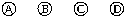 611162712173813184914195101520Full name: .....................................................Grade: ........................       Mark:1611162712173813184914195101520